Pfarrei St. AntoniusMorgenstrasse 653018 Bern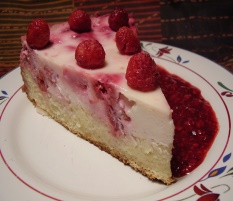 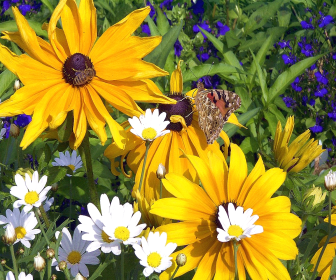 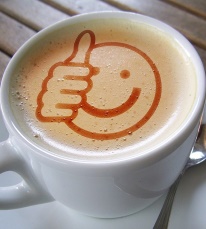 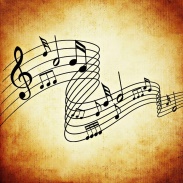 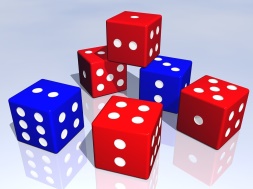 SENIORENNACHMITTAGDie Anlässe finden jeweils am ersten Mittwoch des Monatsum 14.30 Uhr im Pfarreiheim statt.Endlich, nach 5-monatiger „Zwangspause“ können wir uns wieder treffen und zusammen plaudern, spielen oder einfach füreinander da sein.Programm bis 31.12.2020:Informationen erteilen: 	Rita Progin	Tel. Nr. 079 354 99 18     	Rita Rüdisüli	Tel. Nr. 079 605 45 51   oder	Isabelle Altermatt 	Tel. Nr. 031 996 10 84 2. September Kaffeekränzchen mit Gedichtlesung7. OktoberMusik mit der Kapelle Heimatklänge Holligen Bern4. NovemberFitness im Sitzen2. DezemberAdventsfeierEucharistie mit Bussfeier um 14.30 Uhr in der KircheAnschliessend gemütliches Beisammensein.